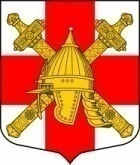 АДМИНИСТРАЦИЯ СИНЯВИНСКОГО ГОРОДСКОГО ПОСЕЛЕНИЯКИРОВСКОГО МУНИЦИПАЛЬНОГО РАЙОНА ЛЕНИНГРАДСКОЙ ОБЛАСТИП О С Т А Н О В Л Е Н И Еот «29» марта 2021 года № 115О перерегистрации очереди граждан, состоящих на учетев качестве нуждающихся в жилых помещениях,  предоставляемыхпо договорам социального наймаВ рамках проведенной ежегодной проверки прав граждан состоять на учете в качестве нуждающихся в жилых помещениях, в соответствии со статьями 55, 56 Жилищного кодекса Российской Федерации, статьей 5 областного закона Ленинградской области от 26.10.2005  № 89-оз «О порядке ведения органами местного самоуправления Ленинградской области учета граждан в качестве нуждающихся в жилых помещениях, предоставляемых по договорам социального найма», в целях упорядочения очереди граждан, состоящих на учете в качестве нуждающихся в жилых помещениях, предоставляемых по договорам социального найма:1. Произвести перерегистрацию граждан, состоящих на учете в качестве нуждающихся в жилых помещениях, предоставляемых по договорам социального найма, в соответствии с порядком очередности регистрации граждан в книге регистрации заявлений о принятии на учет.  2. Утвердить список учета граждан, состоящих на учете в администрации Синявинского городского поселения Кировского муниципального  района Ленинградской области в качестве нуждающихся в жилых помещениях, предоставляемых по договорам социального найма согласно приложению к настоящему постановлению.3. Внести сведения в книгу учета граждан, в качестве нуждающихся в жилых помещениях, предоставляемых по договорам социального найма, с учетом п. 2 настоящего постановления. 4. Опубликовать списки учета граждан, состоящих на учете в администрации Синявинского городского поселения Кировского муниципального района Ленинградской области в качестве нуждающихся в жилых помещениях, предоставляемых по договорам социального найма, на официальном сайте администрации в сети «Интернет» и в газете «Наше Синявино» не позднее 01 мая 2021 года.И.о. главы администрации				                     А.Д.МалиновскаяРазослано: дело, сайт  www.lo-sinyavino.ru, газета «Наше Синявино».СПИСОКграждан, состоящих на учете в администрации Синявинского городского поселения Кировского муниципального района Ленинградской области в качестве нуждающихся в жилых помещениях,предоставляемых по договорам социального наймаУтвержденопостановлением администрацииСинявинского городского поселения Кировского муниципального района Ленинградской областиот «29» марта 2021 года № 94                    (приложение)№ п/пФамилия, имя, отчествоОснование и дата постановки на учетНомер очереди1.№ 701.02.2000012.Янгиров Евгений Владимирович№ 919.02.2001023.Рыжонкова Анжелика Геннадьевна№ 1505.03.2001034.Бусарев Александр Юрьевич№ 5607.07.200404